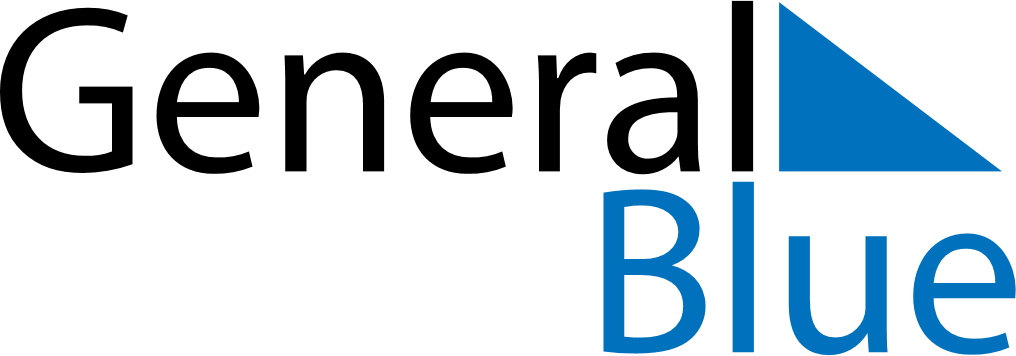 Daily Planner August 14, 2023 - August 20, 2023Daily Planner August 14, 2023 - August 20, 2023Daily Planner August 14, 2023 - August 20, 2023Daily Planner August 14, 2023 - August 20, 2023Daily Planner August 14, 2023 - August 20, 2023Daily Planner August 14, 2023 - August 20, 2023Daily Planner August 14, 2023 - August 20, 2023Daily Planner MondayAug 14TuesdayAug 15WednesdayAug 16ThursdayAug 17FridayAug 18 SaturdayAug 19 SundayAug 20MorningAfternoonEvening